Title of the short paper Name of the author; affiliation (including country); e-mailName of the second author; affiliation (including country); e-mailSession: Select the session according to the information on the acceptance e-mail. 1 – Writing the History of Post-war Housing Complexes and Neighborhoods. A Take on Research Strategies and Methodologies; 2 – Covid-19, Housing and Middle Class: Discussing socio-spatial imbalances and materialities in the Portuguese context; 3 – Publicness in middle-class large housing complexes as a new way to examine the premises of cultural encounters and social integration; 4 – City, housing and architecture in the 1960s' debate: between activism, scepticism and imagination; 5 - Middle Class Mass Housing: public / private joint-ventures; 6 – Spatial practice, representation and meaning of suburban housing estates; 7 – The Imagined Community of Middle Class Mass Housing; 8 – New technologies in housing construction: a path towards a new city?; 9 – Inhabiting Suburbia: art (registers) of living; 10 – Building a Key Analytical Framework for MCMH; 11 – Demolition Vs Renovation: an open question with regard to Middle-Class Mass Housing in the contemporary city.ABSTRACTThe Abstract may be the one submitted to the conference in the call for papers or a revised version. It should not exceed 300 words and it must be followed by 3 keywords separated by semicolons.Keywords: Example 1; Example 2; Example 3.INTRODUCTION The whole text should be written in UK English. Short papers are due 30 March 2021 and must not exceed 2500 words, including notes and references. The file should be in *.docx Word format and its name should be written as follows: nr. of table-SP_NameSurname_TitleOfPaper.docx. For example: 6-SP_JohnSmith_HousingInEngland.docx.FORMATRegular textThe regular text will be in Arial size 10 single line spacing. Paragraph spacing should be of 8 pt after the paragraph. The text should be justified with the following margins: top 2,5; bottom 1,5; right 2; left 3. Header and footer should be as in the presented document.TitlesThe titles should be numbered with the decimal system. The main titles should be written in Arial bold size 12 (heading 1). The second level should be in Arial bold, size 10 (heading 2). The third level of titles should be in Arial, size 10 (heading 3).Figures and other graphic elementsFigures and other graphic elements should be presented within the document. There should be no more than 3 figures or other graphic elements, altogether. Each piece should preferably be around 10x7 cm or will not, in any case, occupy the whole page. All pieces should be captioned in Arial size 10 like demonstrated in the example. It is recommended that the images are of good quality, but not exceeding 300 dpi, to avoid increasing the file size. In the text, images should be mentioned as followed: (Fig.1).PositionFigures should be inserted along with the text (and not at the end), specifically near to where they are mentioned. Captions should be placed under images or tables. Figures should be centered and in line with the text. There will be no graphic elements derived from Word that do not represent a solely and independent figure.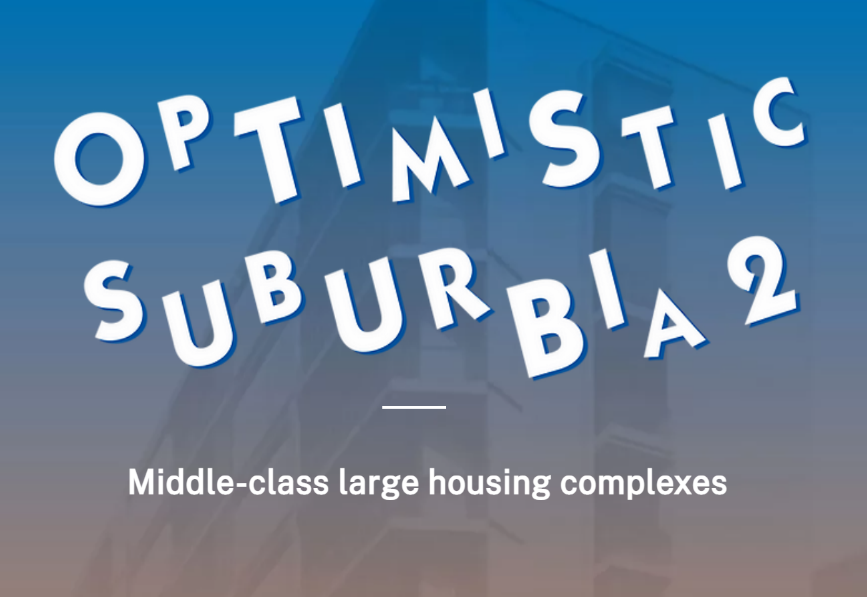 Fig.1 – Description. Source: … CITATIONS AND OMISSIONS, QUOTATIONS, NOTES AND DASHESIn-text citations should follow the author-date Chicago style. The basics of this style is as follow: (author last name year, page). Example: (Grazer and Fishman 2015, 12). Please verify the website stated in “References” for details. Omissions should be indicated by 3-point ellipses within square brackets [...].For quotations less than 3 lines long: quotations should be in between Anglo-Saxon double quotation marks (“…”). Quotations marks inside first level quotation marks should be in single quotation marks (‘…’). Expressions (text which is not an author quotation) should also be written in between single quotation marks (‘…’).For quotations more than 3 lines long: quotations should be in regular 9 size Arial text, indented 1 cm at each side, with no quotation marks, as indicated in this sample:This is a sample text. This is a sample text. This is a sample text. This is a sample text. This is a sample text. This is a sample text. This is a sample text. This is a sample text. This is a sample text. This is a sample text. This is a sample text. This is a sample text. This is a sample text. This is a sample text. This is a sample text. (Keng, Lin, and Orazem 2017, 9–10).Notes will be written in the form of footnotes (at the bottom of the page). Within the text, footnotes will be placed after the punctuation mark, as follows.  (Exception: this is a sample text — this is a sample text  — this is a sample text).Please use a hyphen in compound words (example: Anglo-Saxon), an en dash (short dash) for serial differentiation (example: 1 – architecture; 2 – urbanism; 3 – design) and an em dash (long dash) for text discontinuance (example: this is a sample text — this is a sample text — this is a sample text).ITALICSItalics should be used for Latin expressions (For example: Idem; Ibidem; Apud). Italics should not be used in abbreviations (for example: et al.; e.g.; etc.). Italics should also be used for words in other languages, idiomatic expressions and for titles of publications, as well as institutions. FINAL NOTESIf you are considering delivering full paper to be published in the proceedings, remember that the English should not be generated from another language through automatic computer tools. Foremost, the English should be reviewed. English revision will be the responsibility of the author(s).All works presented in this conference must original scientific production. REFERENCESReferences should be exclusively a list of the references cited in the text. References should follow the Chicago Style. (See here: https://www.chicagomanualofstyle.org/tools_citationguide/citation-guide-2.html). Here are a few examples of the Chicago Style, always in alphabetical order:BookGrazer, Brian, and Charles Fishman. 2015. A Curious Mind: The Secret to a Bigger Life. New York: Simon & Schuster.Smith, Zadie. 2016. Swing Time. New York: Penguin Press.Chapter or other part of an edited bookThoreau, Henry David. 2016. “Walking.” In The Making of the American Essay, edited by John D’Agata, 167–95. Minneapolis: Graywolf Press.E-bookAusten, Jane. 2007. Pride and Prejudice. New York: Penguin Classics. Kindle.Borel, Brooke. 2016. The Chicago Guide to Fact-Checking. Chicago: University of Chicago Press. ProQuest Ebrary.Kurland, Philip B., and Ralph Lerner, eds. 1987. The Founders’ Constitution. Chicago: University of Chicago Press. http://press-pubs.uchicago.edu/founders/.Melville, Herman. 1851. Moby-Dick; or, The Whale. New York: Harper & Brothers. http://mel.hofstra.edu/moby-dick-the-whale-proofs.html.Journal article Keng, Shao-Hsun, Chun-Hung Lin, and Peter F. Orazem. 2017. “Expanding College Access in Taiwan, 1978–2014: Effects on Graduate Quality and Income Inequality.” Journal of Human Capital 11, no. 1 (Spring): 1–34. https://doi.org/10.1086/690235.LaSalle, Peter. 2017. “Conundrum: A Story about Reading.” New England Review 38 (1): 95–109. Project MUSE.Satterfield, Susan. 2016. “Livy and the Pax Deum.” Classical Philology 111, no. 2 (April): 165–76.Bay, Rachael A., Noah Rose, Rowan Barrett, Louis Bernatchez, Cameron K. Ghalambor, Jesse R. Lasky, Rachel B. Brem, Stephen R. Palumbi, and Peter Ralph. 2017. “Predicting Responses to Contemporary Environmental Change Using Evolutionary Response Architectures.” American Naturalist 189, no. 5 (May): 463–73. https://doi.org/10.1086/691233.News or magazine articleManjoo, Farhad. 2017. “Snap Makes a Bet on the Cultural Supremacy of the Camera.” New York Times, March 8, 2017. https://www.nytimes.com/2017/03/08/technology/snap-makes-a-bet-on-the-cultural-supremacy-of-the-camera.html.Mead, Rebecca. 2017. “The Prophet of Dystopia.” New Yorker, April 17, 2017.Pai, Tanya. 2017. “The Squishy, Sugary History of Peeps.” Vox, April 11, 2017. http://www.vox.com/culture/2017/4/11/15209084/peeps-easter.Pegoraro, Rob. 2007. “Apple’s iPhone Is Sleek, Smart and Simple.” Washington Post, July 5, 2007. LexisNexis Academic.Book reviewKakutani, Michiko. 2016. “Friendship Takes a Path That Diverges.” Review of Swing Time, by Zadie Smith. New York Times, November 7, 2016.InterviewStamper, Kory. 2017. “From ‘F-Bomb’ to ‘Photobomb,’ How the Dictionary Keeps Up with English.” Interview by Terry Gross. Fresh Air, NPR, April 19, 2017. Audio, 35:25. http://www.npr.org/2017/04/19/524618639/from-f-bomb-to-photobomb-how-the-dictionary-keeps-up-with-english.Thesis or dissertationRutz, Cynthia Lillian. 2013. “King Lear and Its Folktale Analogues.” PhD diss., University of Chicago.(Rutz 2013, 99–100)Website contentBouman, Katie. 2016. “How to Take a Picture of a Black Hole.” Filmed November 2016 at TEDxBeaconStreet, Brookline, MA. Video, 12:51. https://www.ted.com/talks/katie_bouman_what_does_a_black_hole_look_like.Google. 2017. “Privacy Policy.” Privacy & Terms. Last modified April 17, 2017. https://www.google.com/policies/privacy/.Yale University. n.d. “About Yale: Yale Facts.” Accessed May 1, 2017. https://www.yale.edu/about-yale/yale-facts.Social media contentConan O’Brien’s tweet was characteristically deadpan: “In honor of Earth Day, I’m recycling my tweets” (@ConanOBrien, April 22, 2015).Chicago Manual of Style. 2015. “Is the world ready for singular they? We thought so back in 1993.” Facebook, April 17, 2015. https://www.facebook.com/ChicagoManual/posts/10152906193679151.Souza, Pete (@petesouza). 2016. “President Obama bids farewell to President Xi of China at the conclusion of the Nuclear Security Summit.” Instagram photo, April 1, 2016. https://www.instagram.com/p/BDrmfXTtNCt/.Personal communicationPersonal communications, including email and text messages and direct messages sent through social media, are usually cited in the text only; they are rarely included in a reference list.ACKNOWLEDGMENTS Only if necessary. 